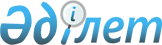 Об утверждении государственного образовательного заказа на дошкольное воспитание и обучение, размера подушевого финансирования и родительской платы
					
			Утративший силу
			
			
		
					Постановление акимата города Караганды от 28 апреля 2017 года № 17/01. Зарегистрировано Департаментом юстиции Карагандинской области 16 мая 2017 года № 4256. Утратило силу постановлением акимата города Караганды от 13 октября 2017 года № 45/04
      Сноска. Утратило силу постановлением акимата города Караганды от 13.10.2017 № 45/04 (вводится в действие по истечении десяти календарных дней после дня его первого официального опубликования).
      В соответствии с пунктом 2 статьи 31 Закона Республики Казахстан от 23 января 2001 года "О местном государственном управлении и самоуправлении в Республике Казахстан", подпунктом 8-1) пункта 4 статьи 6 Закона Республики Казахстан от 27 июля 2007 года "Об образовании" акимат города Караганды ПОСТАНОВЛЯЕТ:
      1. Утвердить прилагаемый государственный образовательный заказ на дошкольное воспитание и обучение, размер подушевого финансирования и родительской платы.
      2. Признать утратившим силу постановление акимата города Караганды от 8 июня 2016 года № 23/04 "Об утверждении государственного образовательного заказа на дошкольное воспитание и обучение, размера подушевого финансирования и родительской платы" (зарегистрировано в Реестре государственной регистрации нормативных правовых актов № 3863, опубликовано в информационно-правовой системе "Әділет" от 24 июня 2016 года, в газетах "Индустриальная Караганда" от 30 июня 2016 года № 83-84 (22028-22029) и "Орталық Қазақстан" от 30 июня 2016 года № 103-104 (22 209)). 
      3. Контроль за исполнением настоящего постановления возложить на заместителя акима города Караганды Любарскую И.Ю.
      4. Настоящее постановление вводится в действие по истечении десяти календарных дней после дня его первого официального опубликования. Государственный образовательный заказ на дошкольное воспитание и обучение, размер подушевого финансирования и родительской платы 
					© 2012. РГП на ПХВ «Институт законодательства и правовой информации Республики Казахстан» Министерства юстиции Республики Казахстан
				
      Аким города

Н. Аубакиров
Утвержден
постановлением акимата
города Караганды
от 28 апреля 2017 года
№ 17/01
№
Вид дошкольной организации образования
Количество воспитанников организаций дошкольного воспитания и обучения
Количество воспитанников организаций дошкольного воспитания и обучения
Размер родительской платы в дошкольных организациях образования в месяц (в тенге)
Размер родительской платы в дошкольных организациях образования в месяц (в тенге)
Средняя стоимость расходов на одного воспитанника в месяц (в тенге)
Средняя стоимость расходов на одного воспитанника в месяц (в тенге)
Размер подушевого финансирования дошкольных организаций в месяц (в тенге)
Размер подушевого финансирования дошкольных организаций в месяц (в тенге)
№
Вид дошкольной организации образования
государственный
частный
государственный
частный
государственный
частный
государственный
частный
1
детский сад
11355
4543
11000
-
22550
26000
22550
26000
2
дошкольный мини-центр
1798
-
11000
-
10735
-
10735
-